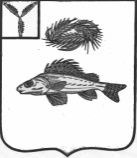 АДМИНИСТРАЦИЯ
НОВОСЕЛЬСКОГО МУНИЦИПАЛЬНОГО ОБРАЗОВАНИЯЕРШОВСКОГО МУНИЦИПАЛЬНОГО РАЙОНА                                                             САРАТОВСКОЙ ОБЛАСТИПОСТАНОВЛЕНИЕ                                                                                                                                                                                                                                                                                                                        от  04.04.2022 г                                                                                   № 14«О внесении изменений в  постановление                                                                                            администрации Новосельского муниципального образования                                                                                         от 28.10.2014  года  № 27».Рассмотрев протест прокуратуры Ершовского района то 22.03.2022               № 65-2022, в соответствии с Федеральным законом от 25.12.2008 № 273-ФЗ «О противодействии коррупции»  администрация Новосельского муниципального образованияПОСТАНОВЛЯЕТ:           1.  Внести в постановление администрации Новосельского муниципального образования от 28.10.2014  года  № 27 «Об утверждении Порядка увольнения в связи с утратой доверия»  следующие изменения:         1.1.  В приложении к постановлению пункт 2 изложить в следующей редакции:         «2. Лицо, занимающее муниципальную должность, подлежит увольнению (освобождению от должности) в связи с утратой доверия в случае:         - непринятия лицом мер по предотвращению и (или) урегулированию конфликта интересов, стороной которого оно является;         - непредставления лицом сведений о своих доходах, об имуществе и обязательствах имущественного характера, а также о доходах, об имуществе и обязательствах имущественного характера своих супруги  (супруга) и несовершеннолетних детей, либо представления заведомо недостоверных или неполных сведений, если иное не установлено федеральными законами;         - участия лица на платной основе в деятельности органа управления коммерческой организации, за исключением случаев, установленных федеральным законом;         - осуществления лицом предпринимательской деятельности;         - вхождения лица в состав органов управления, попечительских или наблюдательных советов, иных органов иностранных некоммерческих неправительственных организаций и действующих на территории Российской Федерации их структурных подразделений, если иное не предусмотрено международным договором Российской Федерации или законодательством Российской Федерации.          1.2.    В приложении к постановлению пункт 4 изложить в следующей редакции:            «4. Взыскания, предусмотренные статьями 14.1, 15 и 27 федерального закона № 25-ФЗ, применяются представителем нанимателя в порядке, установленном муниципальными нормативными правовыми актами, на основании доклада подразделения  кадровой службы соответствующего муниципального органа по профилактике коррупционных и иных правонарушений о совершении коррупционного  правонарушения, в котором излагаются фактические обстоятельства его совершения, и письменного объяснения муниципального служащего только с его согласия и при условии признания им факта совершения коррупционного правонарушения (за исключением применения взыскания в виде увольнения в связи с утратой доверия).».           2. Разместить настоящее постановление на официальном сайте администрации Ершовского  муниципального района в сети «Интернет».Настоящее постановление вступает  в силу со дня его принятия.Глава Новосельского                                                                                              муниципального образования                                     И.П. Проскурнина